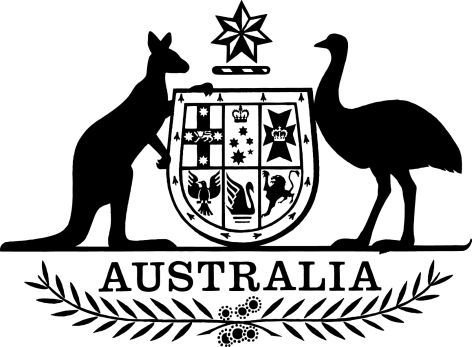 Public Service (Section 24(1)—National Disability Insurance Agency Non-SES Employees) Determination 2023/1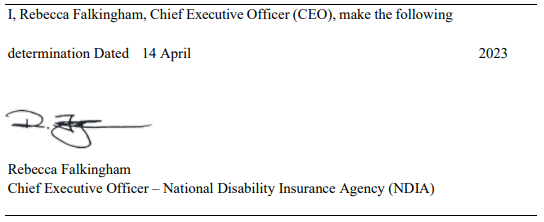 Contents1  Name…………..	12  Commencement	13  Authority	14  Application	15  Definitions	16  Purpose	17  Period of operation	18 Adjustment of salary and allowances	2Schedule 1—Salaries and allowances	31 Salaries	32 Allowances	51  NameThis determination is the Public Service (Section 24(1)—National Disability Insurance Agency Non-SES Employees) Determination 2023/1.2  Commencement		This determination commences on the date it is signed.3  AuthorityThis determination is made under subsection 24(1) of the Public Service Act 1999. 4  ApplicationThis determination applies to non-SES employees employed in the National Disability Insurance Agency under the Public Service Act 1999 who are covered by the Enterprise Agreement.5  Definitions		In this determination:Employee(s) means the persons employed in the NDIA under the Public Service Act 1999 who are covered by the Enterprise Agreement.Enterprise Agreement means the enterprise agreement approved by the Fair Work Commission on 17 April 2020 and known as the National Disability Insurance Agency Enterprise Agreement 2020-2023.NDIA means the National Disability Insurance Agency referred to in subsection 117(1) of the National Disability Insurance Scheme Act 2013 (Cth). 6  PurposeThe purpose of this determination is to provide employees with adjustments to their existing salary and to allowances for which they are eligible under the terms of the Enterprise Agreement.7  Period of operationThis determination is in force for the period:beginning at the start of the day this determination commences; andending at the earlier of the following:the start of the day that an enterprise agreement made in accordance with the Fair Work Act 2009, that covers the employees and replaces the Enterprise Agreement commences operation; orthe start of the day that another determination under section 24(1) of the Public Service Act 1999 that applies to the employees and expressly revokes this determination comes into force. Adjustment of salary and allowancesEmployees’ salaries are adjusted by 3%, with effect on 24 April 2023. The adjustment is to be calculated based on the salary immediately before the adjustment under subsection (1).For the avoidance of doubt, the salary adjustment set out in subsection 8(1) will apply to all employees, including where:an employee’s salary immediately before the adjustment in subsection 8(1) exceeds the salary set out in Column 3 of Table A; orthe adjustment to the employee’s salary in subsection 8(1) will result in the employee’s salary exceeding the salary set out in Column 4 of Table A.Community Language allowance, Workplace Contact Officers allowance, Remote Localities Assistance allowance and Remote Localities Field allowance are adjusted by the same percentage as salaries, with effect on 24 April 2023. Each adjustment of an allowance is to be calculated based on the allowance immediately before the adjustment under subsection 8(4) of this determination.Schedule 1 has effect.Schedule 1—Salaries and allowancesNote:	See section 8.1 SalariesTable A – APS Classification Structure – Salaries payable under this determinationTable B – APS Professional Classification Structure – Salaries payable under this determinationTable C – APS Legal Classification Structure – Salaries payable under this determinationWork Value/Availability Barrier2 AllowancesTable D – Allowances payable under this determinationColumn 1Classification or local designationColumn 2Pay pointsColumn 3Pre-determination salaryColumn 4Salary on 24 April 2023APS1APS1.1APS1.2APS1.347,43948,75352,89148,86250,21654,478APS2APS2.1APS2.2APS2.353,80956,33760,72055,42358,02762,542APS3APS3.1APS3.2APS3.361,13363,75768,46862,96765,67070,522APS4APS4.1APS4.2APS4.369,01571,64176,60271,08573,79078,900APS5APS5.1APS5.2APS5.377,90680,89083,86880,24383,31786,384APS6APS6.1APS6.2APS6.387,00290,12996,18689,61292,83399,072EL1EL1.1EL1.2EL1.3108,400114,243118,643111,652117,670122,202EL2EL2.1EL2.2EL2.3127,766136,092145,058131,599140,175149,410Column 1Classification or local designationColumn 2Pay pointsColumn 3Pre-determination salaryColumn 4Salary on 24 April 2023APS4APS474,27276,500APS5APS580,88983,316APS6APS6.1APS6.290,12996,18692,83399,072EL1EL1.1EL1.2EL1.3108,398114,243130,613111,650117,670134,531EL2EL2.1EL2.2136,226148,762140,313153,225Column 1Classification or local designationColumn 2Pay pointsColumn 3Pre-determination salaryColumn 4Salary on 24 April 2023APS4APS474,27276,500APS5APS580,88983,316APS6APS6.1APS6.290,12996,18692,83399,072EL1EL1.1EL1.2EL1.3108,398114,243130,613111,650117,670134,531EL2EL2.1EL2.2136,226148,762140,313153,225N/AEL2.3157,093161,806Column 1
Name of allowanceColumn 2
Pre-determination
rate of allowanceColumn 3
Rate of allowance on 
24 April 2023Community Language
AllowanceCLA1: $1,103CLA2: $2,213CLA1: $1,136CLA2: $2,279Workplace Contact Officers including:First Aid, Fire Warden, Health & Safety Rep, Peer Support Officer$26.12$26.90Remote Localities Assistance AllowanceGrade A with dependantsGrade B with dependantsGrade C with dependantsGrade D with dependantsGrade A without dependantsGrade B without dependantsGrade C without dependantsGrade D without dependants$4,248$8,040$12,402$16,421$3,215$6,889$8,383$11,254$4,375$8,281$12,774$16,914$3,311$7,096$8,634$11,592Remote Localities Field Allowance$260$268